ООО «Национальный институт медицинского права (ООО «НИМП»)Адрес: 109377, г. Москва, Рязанский пр-т, д. 46, стр. 1Образец заполнения платежного порученияСЧЕТ  № ______  от  «_____»  ______________________  2017 г.Плательщик:Всего наименований 1, на сумму 8500-00.Восемь тысяч пятьсот рублей 00 копеек. НДС не облагается.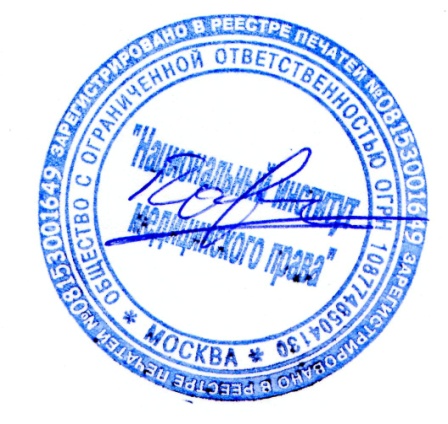 Генеральный директор                                                                                           Ю.В. ПавловаИНН 7721618808КПП 772101001ПолучательООО «НИМП»ПолучательООО «НИМП»Сч. №40702810638180000315Банк получателяПАО «Сбербанк» г.МоскваБанк получателяПАО «Сбербанк» г.МоскваБИК044525225Банк получателяПАО «Сбербанк» г.МоскваБанк получателяПАО «Сбербанк» г.МоскваСч. №30101810400000000225№Наименование работ (услуг)Единица измеренияКоличествоЦенаСумма1.Услуги по организации участия в программе пленарного и сессионных заседаний Всероссийской научно-практической конференции с международным участием "Становление правовой медицины в России" (01.06.2017, Сергиев Посад),в соответствии с Договором  №  ____  от  «____»  _____________   2017 годашт.18500-008500-00Итого:Итого:Итого:Итого:Итого:8500-00Всего к оплате:Всего к оплате:Всего к оплате:Всего к оплате:8500-00